Facility Change of Address Form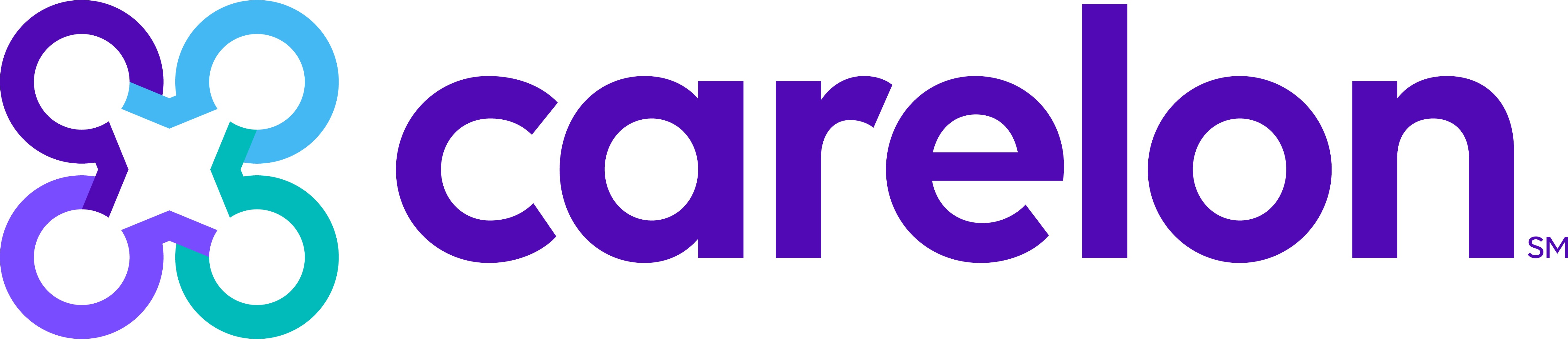 Please list ALL New/Current addresses in addition to any addresses we should delete from our files.	Provider #:   	*All addresses listed below must correspond to the Tax Identification Number (TIN) listed. If you have more than one TIN, please complete a separate address change form for each TIN currently in use.*The TIN indicated below is a	TIN currently in use	New TIN (Please complete a W-9 form)TIN Owner Name(Must match W-9):Please complete separate forms for multiple Service Addresses. NEW Service Locations require a Service Location Addendum.  DELETE this Service Address:	Effective Date (Required)	3 ADD/KEEP this Service Address:	Effective Date (Required)E-Mail Address:		E-Mail Address: 	8 DELETE this PayTo Address:	Effective Date (Required)	9 ADD/KEEP this PayTo Address:	Effective Date (Required) (Payment)		/	/		(Payment)		/	/Street Address/Suite	Street Address/Suite (No PO Box)City		State			Zip	City		State		Zip Phone (	)		Fax (	)		Phone (	)		Fax (	)10 Provider Signature (Required):		Date:  	Facility Name:Facility Name:State:E-Mail Address:Primary Contact:Primary Contact:(Referrals)/	/	(Referrals)/	/	(Referrals)/	/Street Address/SuiteStreet Address/Suite (No PO Box)Street Address/Suite (No PO Box)City	StateZip	City	StateZip	City	StateZipPhone (	)	Fax ()		Phone (	)		Fax ( Handicapped accessible Y / N	Public Transportation)		Phone (	)		Fax ( Handicapped accessible Y / N	Public Transportation)		Phone (	)		Fax ( Handicapped accessible Y / N	Public Transportation)accessible	Y/ N)accessible	Y/ N4 DELETE this Service Address:	Effective Date (Required)	5 ADD/KEEP this Service Address:	Effective Date (Required)4 DELETE this Service Address:	Effective Date (Required)	5 ADD/KEEP this Service Address:	Effective Date (Required)4 DELETE this Service Address:	Effective Date (Required)	5 ADD/KEEP this Service Address:	Effective Date (Required)4 DELETE this Service Address:	Effective Date (Required)	5 ADD/KEEP this Service Address:	Effective Date (Required)4 DELETE this Service Address:	Effective Date (Required)	5 ADD/KEEP this Service Address:	Effective Date (Required)4 DELETE this Service Address:	Effective Date (Required)	5 ADD/KEEP this Service Address:	Effective Date (Required)4 DELETE this Service Address:	Effective Date (Required)	5 ADD/KEEP this Service Address:	Effective Date (Required)4 DELETE this Service Address:	Effective Date (Required)	5 ADD/KEEP this Service Address:	Effective Date (Required)(Referrals)/	/	(Referrals)/	/	(Referrals)/	/Street Address/SuiteStreet Address/Suite (No PO Box)Street Address/Suite (No PO Box)City	StateZip	City	StateZip	City	StateZipPhone (	)	Fax ()		Phone (	)		Fax ( Handicapped accessible   Y / N	Public Transpo)		Phone (	)		Fax ( Handicapped accessible   Y / N	Public Transpo)rtation)rtationaccessible	Y/N6 DELETE this Mailing Address:	Effective Date (Required)	7 ADD/KEEP this Mailing Address:	Effective Date (Required)6 DELETE this Mailing Address:	Effective Date (Required)	7 ADD/KEEP this Mailing Address:	Effective Date (Required)6 DELETE this Mailing Address:	Effective Date (Required)	7 ADD/KEEP this Mailing Address:	Effective Date (Required)6 DELETE this Mailing Address:	Effective Date (Required)	7 ADD/KEEP this Mailing Address:	Effective Date (Required)6 DELETE this Mailing Address:	Effective Date (Required)	7 ADD/KEEP this Mailing Address:	Effective Date (Required)6 DELETE this Mailing Address:	Effective Date (Required)	7 ADD/KEEP this Mailing Address:	Effective Date (Required)6 DELETE this Mailing Address:	Effective Date (Required)	7 ADD/KEEP this Mailing Address:	Effective Date (Required)6 DELETE this Mailing Address:	Effective Date (Required)	7 ADD/KEEP this Mailing Address:	Effective Date (Required)(Certification Letters)//(Certification Letters)////Street Address/SuiteStreet Address/SuiteCityStateZipCityState	ZipPhone ()	Fax ()Phone ()	Fax (	)